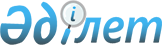 О внесении изменений в постановление акимата Бейнеуского района от 11 ноября 2014 года № 189 "Об изменении наименований государственных учреждений и утверждении их положений"
					
			Утративший силу
			
			
		
					Постановление акимата Бейнеуского района от 10 марта 2015 года № 49. Зарегистрировано Департаментом юстиции Мангистауской области от 16 апреля 2015 года № 2680. Утратило силу постановлением акимата Бейнеуского района Мангистауской области от 24 мая 2016 года № 77      Сноска. Утратило силу постановлением акимата Бейнеуского района Мангистауской области от 24.05.2016 № 77 (вводится в действие со дня принятия)

      Примечание РЦПИ.

      В тексте документа сохранена пунктуация и орфография оригинала.

      В соответствии с Законом Республики Казахстан от 23 января 2001 года "О местном государственном управлении и самоуправлении в Республике Казахстан" акимат Бейнеуского района ПОСТАНОВЛЯЕТ:

      1. Внести в постановление акимата Бейнеуского района от 11 ноября 2014 года № 189 "Об изменении наименований государственных учреждений и утверждении их положений" (зарегистрировано в реестре государственной регистрации нормативных правовых актов за № 2559, дата первого официального опубликования 26 декабря 2014 года, источник официального опубликования газета "Рауан") следующие изменения:

      в постановлении:

      текст на русском языке пункта 1 изложить в новой редакции, текст на государственном языке не изменяется;

      "1. Изменить наименований на казахском языке:

      государственного учреждения "Тәжен селосы әкімінің аппараты" на государственное учреждение "Тәжен ауылы әкімінің аппараты";

      государственного учреждения "Тұрыш селолық округі әкімінің аппараты" на государственное учреждение "Тұрыш ауылдық округі әкімінің аппараты".";

      пункт 2 изложить в новой редакции:

      "2. Изменить наименование на русском языке государственного учреждения "Тәжен селосы әкімінің аппараты" на государственное учреждение "Аппарат акима села Тажен".

      Наименование на русском языке государственного учреждения "Аппарат акима Турышского сельского округа" не изменяется.".

      2. Государственному учреждению "Аппарат акима Бейнеуского района" (далее – аппарат) обеспечить официальное опубликование настоящего постановления в информационно – правовой системе "Әділет" и в средствах массовой информации, размещение на интернет – ресурсе акимата района.

      3. Контроль за исполнением настоящего постановления возложить на руководителя аппарата У.Амирханову.

      4. Настоящее постановление вступает в силу со дня государственной регистрации в органах юстиции и вводится в действие по истечении десяти календарных дней после дня его первого официального опубликования.


					© 2012. РГП на ПХВ «Институт законодательства и правовой информации Республики Казахстан» Министерства юстиции Республики Казахстан
				
      Исполняющий обязанности
аким района

К.Абилшеев
